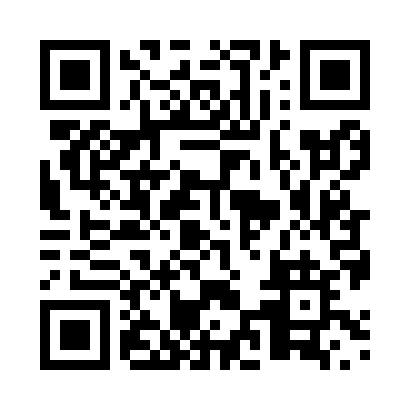 Prayer times for Ursa, Ontario, CanadaWed 1 May 2024 - Fri 31 May 2024High Latitude Method: Angle Based RulePrayer Calculation Method: Islamic Society of North AmericaAsar Calculation Method: HanafiPrayer times provided by https://www.salahtimes.comDateDayFajrSunriseDhuhrAsrMaghribIsha1Wed4:286:021:116:118:209:542Thu4:266:011:106:128:219:563Fri4:245:591:106:128:229:584Sat4:225:581:106:138:2310:005Sun4:205:561:106:148:2510:016Mon4:185:551:106:158:2610:037Tue4:165:541:106:158:2710:058Wed4:145:521:106:168:2810:079Thu4:135:511:106:178:2910:0810Fri4:115:501:106:178:3110:1011Sat4:095:491:106:188:3210:1212Sun4:075:471:106:198:3310:1413Mon4:055:461:106:198:3410:1514Tue4:045:451:106:208:3510:1715Wed4:025:441:106:218:3610:1916Thu4:005:431:106:218:3810:2017Fri3:595:421:106:228:3910:2218Sat3:575:411:106:238:4010:2419Sun3:555:401:106:238:4110:2520Mon3:545:391:106:248:4210:2721Tue3:525:381:106:258:4310:2922Wed3:515:371:106:258:4410:3023Thu3:505:361:106:268:4510:3224Fri3:485:351:106:278:4610:3425Sat3:475:351:116:278:4710:3526Sun3:455:341:116:288:4810:3727Mon3:445:331:116:288:4910:3828Tue3:435:321:116:298:5010:4029Wed3:425:321:116:298:5110:4130Thu3:415:311:116:308:5210:4231Fri3:405:311:116:308:5310:44